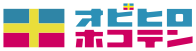 オビヒロホコテン2015　参加募集要項　オビヒロホコテンは「まちなかに交流と賑わいを」から始まり今年で10年目を迎える、市民による中心市街地活性化の活動です。夏の毎週日曜日、帯広のまちなかを歩行者天国にして、人の交流とさまざまな活動を発信する場として道路を開放し、持ち寄られるたくさんの参加型企画で十勝とまちの魅力を発信しています。　10年目を迎えるオビヒロホコテンは、例年たくさんの来場者からも親しまれ、メディアの注目度も高く、多方面からも評価をいただいております。2015年も以下の通りに開催いたしますので、皆様のさまざまな活動の発表や交流の場・出店の場としてホコテンをご活用頂きたいと存じます。ご参加の申し込みをお待ちしています。●開催概要・名　称　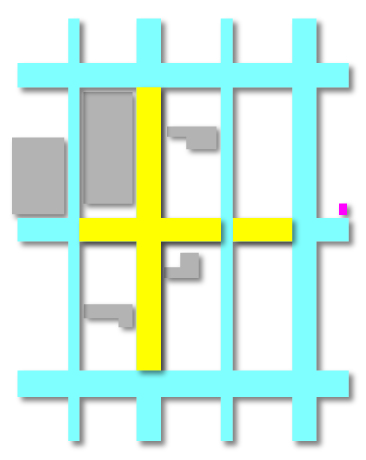 帯広まちなか歩行者天国（通称：オビヒロホコテン）・日　時　6月21日(日)～ 9月13日(日)の毎週日曜日　　　　　　　　※8/16除く（おびひろ平原まつりのため）イベント開催時間： 11時から16時まで　　　　　　　　※一般車両交通規制9:30〜17:00・会　場　【平原通】西2条通り　8丁目・9丁目【南8丁目線】西1条通りから西2条藤丸南側まで※雨天時のイベントは主に広小路アーケード内で開催します・趣　旨オビヒロホコテンは、まちなかに賑わいやふれあいを作ることにより、中心街の活性化を促し、自然に人がまちなかに集まることをコンセプトに開催しております。市民主体の取組みとして継続され、今年で10年目を迎え、帯広・十勝の市民の方々だけでなく十勝管内外から訪れる来帯者からの認知度も次第に高まってきています。
　今年度も、「まちづかい」「道路づかい」を考える市民と商業者が主体となり、行政も共に取り組む公共性・公益性のある「市民一体型のまちづくりコミュニティ事業」として、市民の皆さんに親しまれる場、市民の皆さんの様々な活動を発表できる場の形成を目指し取り組んでまいります。●お申し込み以下の「イベント・飲食出店募集規約」をご覧頂き、「イベント参加申込フォーム」または「飲食出店申込フォーム」に必要事項をご記入の上、メールまたはFAXにてホコテン事務局までお申し込み下さい。※参加料金は原則無料です。また、テント・テーブル・椅子などの備品を有料にて貸出ししています。　先着順のため、ご希望の日時に沿えない場合がありますので、なるべく早めにお申し込み下さい。　関係機関への申請上、参加希望日の約１ケ月前までを目安に申し込みお願いいたします。ホコテン事務局TEL&FAX:0155-23-4510　E-mail:office@hokoten.net〒080-0011 帯広市西1条南8丁目20　広小路３区（ホコテンH.Q.）※お気軽にお問い合わせください。なお、電話での対応は、ホコテン開催シーズン期間中火〜金の13〜17時となります（祝休）イベント・飲食出店募集規約　帯広まちなか歩行者天国実行委員会は、帯広・十勝の顔である中心市街地に賑わいをもたらし、快適に過ごせる空間とするため、多くの市民の企画と参加により「オビヒロホコテン」を実施することで、定住人口・交流人口を増やし、中心市街地活性化・地域コミュニティの再生を図ることを目的としています。　市民に愛されるホコテンであり続けるためにも、イベント参加や飲食出店される皆様とともに協力してホコテンの運営を行う最低限のルールですので、必ず熟読し同意の上、お申し込みください。公募の視点「老若男女問わず人と人が交流するコミュニケーションの場」や「まちを再発見・再認識してもらう機会を提供する場」となるような魅力ある道路の活用方法を広く公募しています。具体的には、音楽・芸術・文化・環境・エコロジーなどをテーマとしたイベントや、帯広・十勝らしい地域性を活かした地場物産（農産物等）の紹介・販売、食の提案や地産地消、または地域・国際文化の情報発信を目的・テーマとした飲食提供（オープンカフェ）や、社会学習・ＰＲ活動などがそれに当たります。公共性・公益性についてホコテンは、市民全体に利益が及ぶ活動を目的とし、多くの市民の参加を促す取り組みを広く行うことで、公共・公益性を確保しています。公序良俗に反した行為、実行委員会の定める目的・主旨に反する、またはそれに準ずる行為と判断した場合は、申込受付をお断りさせていただきます。また、イベント開催中において必要と判断した場合指導をさせて頂きますが、指導後に改善が見られない場合は、撤去を求めますのでご了承ください。料金発生イベントについて公道を使用する場合は、その目的に応じた道路管理者（北海道、帯広市）の許可が必要です。ホコテンは、営利目的での道路使用ではなく、公共性・公益性を目的として使用許可を受けています。料金発生の販売やイベント（PR・実演など）は、一般的な価格よりも安く、来場者との交流の要素も持つなど、公共性・公益性を考慮した料金と内容としてください。運営会議参加についてイベント・出店参加者を対象に、参加日１週間半前（１１日前）水曜日の夜にホコテン事務所にて運営会議（重要事項等の説明）を行っています。全体の開催概要の説明、各イベント実施時間、車両進入経路、駐車場利用などの諸注意事項を説明しますので、代表者（担当者）1名以上必ず参加してください。出席された代表の方は、当日のイベント参加者全員への諸注意事項の遵守徹底をお願いします。なお、遠方からの参加など、出席が困難な場合は別途対応いたしますので事前にご連絡ください。当日の設営・撤収いかなる場合でも、歩行者の安全を第一に考え、開始・終了時間を遵守し設営・撤収してください。テントや他の設置物の配置、天候などによる移動・撤収などは実行委員会の指示に従っていただきます。道路上への設営の際は、消防車・救急車などの緊急車両通行の為3.5 m以上の通行巾を常時確保してください。歩道側にも歩行者が通行できる幅を確保し、また店舗の営業の妨げにならないよう設置物の置き方に注意願います。 運搬用などの車両は、決められた進入・退出方向を厳守してください。（別紙）車両は10:15までに会場から必ず退出してください。
イベント実施時間（11:00～16:00）内は、会場内での車両の走行は厳禁です。当日の実施時間など全体のイベント開催時間は11:00〜16:00です。（店舗・コーナーは10:15から開始可能です）参加者は決められた実施時間を遵守してください。（何らかの理由で変更が必要な場合、協議の上変更させていただくことがあります）ボランティア、イベント参加者、来場者には障害保険が適用されます。各イベントのスタッフ名はその代表者の方が必ず把握しておいてください。当日受付時には、予定参加人数をご報告ください。また、何らかのトラブルが発生した場合は速やかに本部へ報告してください。 ・スタッフ協力について～全開催日を通じて「スタッフ」を募集していますイベント参加日以外にも、ボランティアスタッフのご協力をお願いいたします。負担が集中しないよう１～２時間程度のローテーションを組み作業分担を行います。また、簡単なマニュアルなどもご用意していますので一日数時間程度お気軽にご参加・ご協力くださいますようお願いいたします。参加いただく皆様のご協力により、市民に愛されるホコテンへ成長していくと考えています。 ・個人協賛についてホコテンの運営経費に当てさせて頂く一口500円の個人協賛を受け付けています。協賛は任意ですがどうぞご協力お願いいたします。ご協賛頂いた方には、ホコテンオリジナルピンバッジを差し上げています。・備品（テント・イス・テーブルなど）の貸出について下記は貸出可能な資材・備品です。（これ以外の備品は原則各自ご用意ください）貸出の際はイベント参加者の皆様にはいつも大事にご利用いただいておりますが、修繕、破損による再購入の積立のため、備品使用協賛金をいただいております。
ホコテン備品・使用協賛金一覧表※以下の表を参考に運営会議の時までにお申込みください。着替室・控室についてホコテンでは着替室・控室は用意しておりません。必要な場合は以下などの場所へ各団体ごと各自直接お申込ください。イベント・飲食出店募集規約その２資材・備品名仕　　　様備品使用協賛金テーブル 45幅巾: 450×奥行 : 1800高 : 600mm1脚:600円折テーブル 60幅幅: 600×奥行 : 1800×高さ : 600mm1脚:800円パイプイス会議用パイプイス1脚:100円プラスチックイスホワイトプラスチックイス1脚:100円パラソルセットパラソル+ベース(１)+プラスチックテーブル(１) 1セット:1,000円簡単 3×3テント幅: 3m×奥行 : 3m×高さ : 2ｍ1張:1,500円簡単 3×6テント幅: 6m×奥行 : 3m×高さ : 2m1張:3,000円大型テント幅: 5.4m×奥行 : 2.6m×高さ： 2m1張:2,000円掲示板掲示面： 910×1820mm(両面使用可)1台:1,000円電源使用各街灯より最大 15A（アンペア）※共有使用1日:500円PA（小）使用可能音源： CD・MD・カセットテープ1時間:1,000円PA（大）使用可能音源： CD・MD・カセットテープ1時間:2,000円坂本ビル 5F、6F1室: 5,400円～藤丸 8F市民交流センター無料